Accounting Graduate – Entry LevelNameAddress, City/Town, State Zip Code, Email AddressEDUCATIONSTONY BROOK UNIVERSITY, Stony Brook, NYMBA in Accounting – 3.73 GPA	Expected Dec. 2015CPA Eligible (150 credits) by June 2015B.A. in Psychology, Accounting MinorGraduated Cum LaudeAscend, Inc., New York, NYEXPERIENCEMay 2014Accounting & Administrative Intern	7/2014 – PresentProcess accounts receivables by generating invoices and entering receipts on QuickBooks for Ascend’s signature programs and sponsorship packagesManage accounts payables by processing bills and submitting them for approval on HuddleConduct monthly bank reconciliations on QuickBooks for multiple national and local chapter accountsAssist accounting manager with collecting and preparing documentations for the external auditorAssist accounting manager with accounts receivable collectionsConvention & Administrative Intern	5/2014 – 9/2014Assist the convention manager and associate with intensive planning for the annual national conventionOperate Ascend’s database system by organizing membership accounts and sending bulk email blastsManage the Ascend job portal by posting jobs, and collecting and distributing resumes to recruitersCollect and process paperwork for Ascend's student chapters, located in 30 colleges nationwideRoth Regatta Café featuring Red Mango, Stony Brook, NYStudent Manager	1/2013 – 3/2014Supervised up to 3 crew members in student-run café while greeting and taking customer ordersHandled cash, credit, gift cards and reward cards when operating cash registersOrganized and restocked over 20 high demand productsSummer & Fall Panelist	6/2013 – 1/2014Established and maintained communication methods among student managers and crew membersRevised and updated multiple employee manuals for student caféDesigned a semiannual training program for new student employeesLEADERSHIP EXPERIENCEStony Brook University Accounting SocietyCo-Founder & Secretary	5/2014 – PresentCollaborate with 14 other co-founders to create the Accounting Society chapter bylawsRecord and distribute minutes to executive board members after each meetingGolden Key International Honour SocietyTreasurer	11/2013 – PresentBudget-plan operating funds for the academic year with the help of two campus advisorsManage Golden Key’s billhighway.com accountSKILLSAnalytical, Organized, Detail-Oriented, Communication and Teamwork Proficient in QuickBooks, Microsoft Word, PowerPoint, Excel & Google Docs Basic Knowledge in Adobe Photoshop, Publisher, Illustrator, InDesign & Flash Proficient in Cantonese; Conversational in Mandarin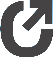 